Stichting Intercongress                                                              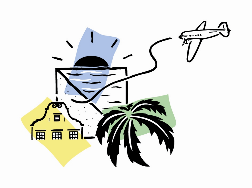 Organisator van cursussen en congressen                         Hoe voorkom ik de midwinterdip                                “Alles uit de kast van uitneembaar naar vast”Datum:  28 – 31 januari  2018Locatie: 	   : Santa Barbara golf resort en spaSprekers        : Hans van Pelt Programma voor de tandarts/specialist ,mondhygiënist  en assistentZondag 28  januari 201818.30 uur – 19.30 uur Get Together en introductie van de sprekers Maandag 29 januari 201808.00 uur - 09.15  uur Hans van Pelt09.15 uur - 10.00  uur pauze 10.00 uur - 11.15  uur Hans van Pelt11.15 uur - 11.30  uur pauze11.30 uur - 12.45  uur Hans van PeltDinsdag 30 januari 201808.00 uur - 09.15  uur Hans van Pelt09.15 uur - 10.00  uur pauze 10.00 uur - 11.15  uur Hans van Pelt11.15 uur - 11.30  uur pauze11.30 uur - 12.45 uur Hans van PeltWoensdag 31 janauri 201808.00 uur - 09.15  uur Hans van Pelt09.15 uur - 10.00  uur pauze 10.00 uur - 11.15  uur Hans van Pelt11.15 uur - 11.30  uur pauze11.30 uur - 12.45  uur Hans van Pelt12.45 uur evaluatie en uitreiking certificaten